ФЕДЕРАЛЬНОЕ БЮДЖЕТНОЕ УЧРЕЖДЕНИЕ ЗДРАВООХРАНЕНИЯ "ЦЕНТР ГИГИЕНЫ И ЭПИДЕМИОЛОГИИ В РЕСПУБЛИКЕ САХА (ЯКУТИЯ)"«Информационно- аналитический бюллетень по оценке состояния среды обитания в Северных и Арктических территориях по итогам 2018-2019 гг.»Якутск 2019Информация подготовлена Федеральным бюджетным учреждением здравоохранения «Центр гигиены и эпидемиологии в Республике Саха (Якутия)» (Главный врач Ушкарева О.А.).Согласно Указу Президента РФ от 2 мая . № 296 “О сухопутных территориях Арктической зоны Российской Федерации” Арктическая Россия включает в себя территории 7 субъектов с прямым выходом к Северному Ледовитому океану (Мурманская, Архангельская области, Республика Саха (Якутия), Красноярский край, Ненецкий, Ямало-Ненецкий и Чукотский автономные округа). Общая площадь территории Арктической России составляет 3,4 млн. км2 с численностью населения более 2 млн. человек.Территории еще восьми арктических улусов и районов Якутии включены в состав Арктической зоны Российской Федерации (указ № 220 «О внесении изменений в Указ Президента Российской Федерации от 2 мая . № 296 «О сухопутных территориях Арктической зоны Российской Федерации»).Ранее в состав Арктической зоны РФ были включены всего пять районов Якутии – Аллаиховский, Анабарский, Булунский, Нижнеколымский и Усть-Янский улусы – расположенные вдоль побережья Северного Ледовитого океана, а восемь труднодоступных улусов, которые также находятся за Полярным кругом, не вошли в перечень сухопутных территорий Арктической зоны России.Новым указом Президент страны включил дополнительно в состав сухопутных территорий Арктической зоны Российской Федерации ещё восемь районов Якутии – Абыйский, Верхнеколымский, Верхоянский, Жиганский, Момский, Оленёкский, Среднеколымский и Эвено-Бытантайский улусы, которые полностью или частично находятся за Полярным кругом.Рис.1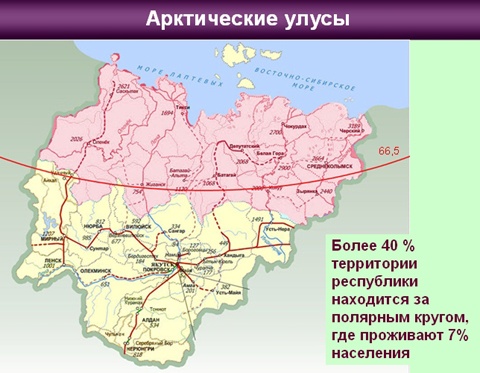 По данным Федеральной службы государственной статистики численность населения Республики Саха (Якутия) на 1 января 2019 года составила 967 009 тысяч человек, в том числе городского –  637451, сельского – 329558. По сравнению с началом 2017 года численность населения Якутии выросла на 4174 человек. По состоянию на 1 января 2019 года в Арктической группе районов проживает 67674 человек, что составляет 7% от всего населения республики.В Республике Саха (Якутия) арктическая зона занимает 52,2% всей территории, в нее входят 13 районов республики. Вся эта территория характеризуется особыми экстремальными условиями жизнедеятельности человека.Наиболее острыми проблемами на сегодня остаются отсутствие развитой транспортной инфраструктуры, неудовлетворительное состояние энергообеспечения, санитарного состояния на производствах по различным отраслям и упадок традиционных видов хозяйственной деятельности, а также низкий охват медицинского обеспечения населения. Все это привело к сокращению численности населения, проживающего в арктической зоне. К примеру, численность населения 13 арктических районов с 1990 года сократилась в 2,2 раза, если в 1990 году численность населения составляла 148,2 тысяч человек, то на 1 января 2019 года население составило 67,714 тыс. чел.Рис.2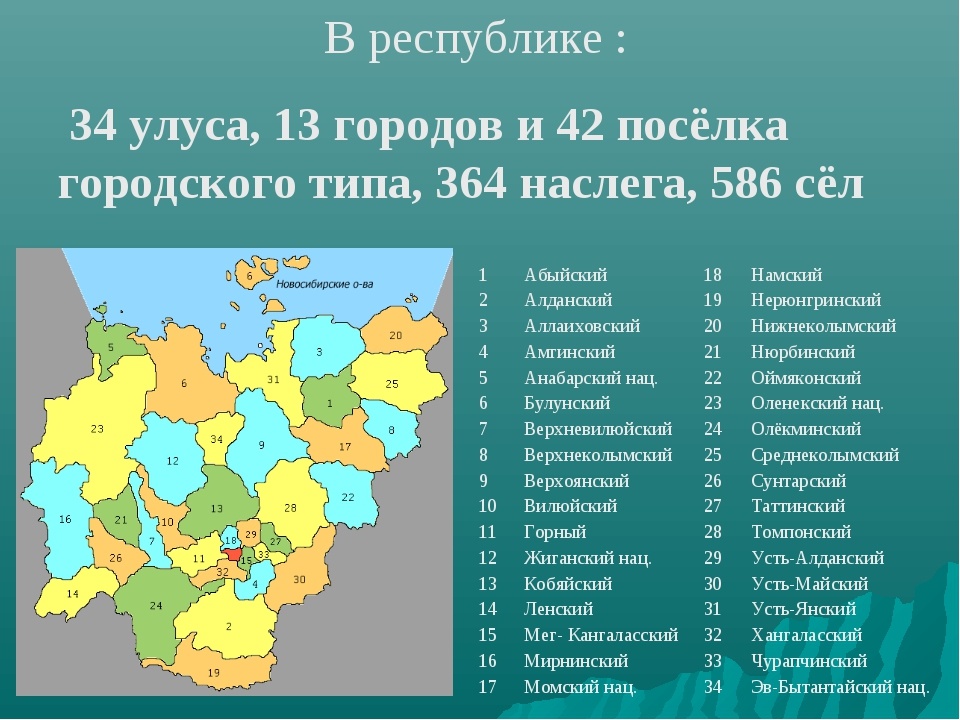 Характерной чертой Арктической группы районов группы является наиболее низкая плотность населения — 0,1 чел./км2 и ниже, что связано с дискомфортными условиями для проживания человека и удаленностью от центра республики.Таблица №1Территория и административно-территориальное деление арктических районов Республики Саха (Якутия)Таблица №2Распределение городов и поселков городского типа по численности населения по состоянию на 1 января 2019 годаНиже представлены данные рождаемости в Арктической группе районов за период с 2009 по 2017 годы, которые ежегодно вносятся в единую базу данных Управления Роспотребнадзора по Республике Саха (Якутия) и Центра гигиены и эпидемиологии по Республике Саха (Якутия), содержащихся в автоматизированной информационной системе "Социально- гигиенический мониторинг".  Таблица №3Рождаемость в Арктической группе районов Республики Саха (Якутия)Как видно, за последние 6 лет рождаемость, которая представлена в абсолютных цифрах, как в целом по Республике Саха (Якутия), так и в Арктической группе районов остается стабильной. структуре причин смертности значительных изменений в целом по Якутии не отмечалось. Основными причинами смертности остаются болезни системы кровообращения: на них приходится 51% от всех смертей; внешние причины смерти - 19%; новообразования – 19%. Доля остальных причин смерти составила - 11%.Проведен анализ смертности в Арктической группе районов, где была отмечена значительная тенденция к уменьшению количества от общего количества умерших среди трудоспособного населения. Данные приведены в таблице. Таблица №4Смертность в Арктической группе районов Республики Саха (Якутия)Как видно из представленных данных за период 2009-2017 гг., отмечается снижение общей смертности в целом по республике на 17%, а также в Арктических районах. В Аллаиховском районе смертность сократилась на 15%, в Анабарском на 20%, Булунском на 37%, Нижнеколымском на 41% и в Усть- Янском на 10%. По всей вероятности, такая ситуация сложилась в результате оттока населения с Арктической группы районов, ввиду ухудшения качества жизни.Ежегодно в целях обеспечения санитарно-эпидемиологического надзора в республике проводится контроль качества воды поверхностных источников в пунктах хозяйственно - питьевого водопользования населения (1-я категория) и в пунктах культурно- бытового водопользования населения (2-я категория).Таблица №5Доля проб воды не отвечающих гигиеническим нормативам в водоемах 1-й категории:В 2018 году доля проб воды открытых водоемов 1-й категории, не отвечающих по санитарно - химическим показателям повысилась и составила - 38,2%, 2017 г. - 12,5 %, 2016г. - 16,6%;  по микробиологическим показателям в 2018 году снизилось до 7,4%, 2017 г. - 13,1% ,  2016г.- 15,4%;  по паразитологическим показателям возрос до 4,1%, 2016 г.- 0,7 % , 2016г. - 0 % (таблица №6).Таблица №6Доля проб воды не отвечающих гигиеническим нормативам в водоемах 2-й категории:Доля проб воды открытых водоемов 2-й категории не отвечающих по санитарно- химическим показателям уменьшилась- 28,4%, в 2017 г.- 30,8 % , в . - 27,6%;  по микробиологическим показателям увеличилось до 18,6%, в  2016 г.- 14,4%. В 2017 году по паразитологическим показателям отмечается уменьшение нестандартных проб до 0,6%, 2017 г.- 1,6%,  .–  2,2%.В течение 2018 года ни в одной из исследованных проб воды пунктов хозяйственно-бытового и рекреационного водопользования населения возбудители патогенной микрофлоры не обнаружены.Всего лабораториями Центра гигиены и эпидемиологии и его филиалами за период с 2016 по 2018 годы было проведено следующее количество исследований питьевой воды в Арктических и Северных районах Якутии:Таблица№7Как видно из выше приведенных данных наибольшее количество исследований воды из точек отбора приходятся на: Верхнеолымский район- в 2016 году из 996 исследованных показателей  59 не отвечали гигиеническим нормативам – 2018г. 185(6); Верхоянский район- 2016 г.-675(49)- 2018 г.- 137(10); Нижнеколымский -278(35) -867(228) и Усть- Янский -240(34) и 562(21) соответственно. Вода в основном не отвечала по показателям цветность, мутность и содержанию железа.Одним из приоритетных направлений государственной политики в области здорового питания населения является обеспечение безопасности продовольственного сырья и пищевых продуктов.В рамках обеспечения надзора за реализацией требований технических регламентов Таможенного союза за 2018 г. ФБУЗ «Центр гигиены и эпидемиологии в Республике Саха (Якутия)» исследовано 6119 проб пищевой продукции, из которых 582 (9,5%) не соответствовали требованиям.В рамках мониторинга безопасности пищевой продукции по Республике Саха (Якутия) в 2018 г. всего исследовано – 25017 проб отечественного производства, из них: 762 пробы пищевых продуктов на санитарно-химические показатели, 6643 пробы на физико-химические, 16748 проб на микробиологические исследования, в том числе 503 пробы на паразитологические и 361 проба на радиологические показатели.Установлено, что за период 2016-2018 г.г. в целом произошло снижение доли проб пищевой продукции, не соответствовавшей гигиеническим нормативам по микробной контаминации, с 11,09 % в 2016 году до 10,65 % в 2018 году, так и по санитарно-гигиеническим показателям в 2 раза с 1,58% в 2016 г. до 0,79% в 2018г.(таблица №8).Таблица№8Доля проб отечественной пищевой продукции, не соответствовавших гигиеническим нормативам, %Имеет место снижение доли проб по физико-химическим показателям на 2,85% с 6,52% в 2016 г. до 3,67 в 2018 г. По паразитологическим показателям в 2018 г. в сравнении с 2016 г. наблюдается незначительное снижение удельного веса нестандартных проб: 2016 г. - 0,81%, 2018 г. - 0,59%. Лабораторный мониторинг пищевых продуктов в Северной и Арктической группе районов республики, проводившиеся с 2016 по 2018 годы, показал, что наибольшее количество исследований продуктов питания на объектах общественного питания и торговли в 2016 году пришлось на Верхоянский район  - произведено 496  исследований проб продуктов питания, из которых 57 явились нестандартными (11,4%) (в 2018 году- 335 исследований - 34 нестандартные (10,1%)) и Нижнеколымский район -236(0) и 257 -17 нестандартных (6,6%) соответственно.Таблица№8Исследования пищевых продуктов за период с 2016 по 2018 годы.Исследования качества почвы в Республике Саха (Якутия) в 2018 году проводились по санитарно-химическим, микробиологическим, паразитологическим, радиологическим показателям безопасности, преимущественно на территории повышенного риска воздействия на здоровье населения: в селитебной зоне, в том числе на территории детских учреждений, детских площадок – 59,2 % исследованных проб; на территориях зон санитарной охраны (ЗСО) источников водоснабжения – 1,9 % исследованных проб. Также исследовалась почва в местах производства растениеводческой продукции – 2,1 % проб; в зоне влияния промышленных предприятий и транспортных магистралей – 34,2 % проб; на прочих объектах – 2,3 % проб.В 2018 году по Республике Саха (Якутия) исследовано 914 проб почвы по санитарно-химическим показателям, в том числе на пестициды – 155, на соли тяжелых металлов – 630.Количество проб и исследований, проведенных в санитарно-гигиенических лабораториях по Республике Саха (Якутия) за 2016-2018 годы, представлены в таблице №8.Таблица№8Сравнительные данные исследованных проб почвы за 2016-2018 гг. по санитарно-химическим показателямЗа отчетный период наблюдается увеличение общего количества проб по сравнению с 2016 годом на 50 % и увеличение количества исследований по санитарно-химическим показателям на 94 %. По сравнению с 2017 годом наблюдается увеличение количества проб на 35 % и количества исследований на 77,5 %.Данные лабораторного контроля за качеством почвы на территории республики представлены в таблице №9.Таблица№9Количество отобранных проб почвы по микробиологическим показателямв 2016-2018 гг. по Республике Саха (Якутия)В 2018 году на территории Республики Саха (Якутия) в 1,2 раза отмечается увеличение доли проб, не соответствующих гигиеническим нормативам по микробиологическим показателям  по сравнению с предыдущим годом. В 2018 году было исследовано 940 проб почвы на паразитологические показатели, что примерно на одном уровне по сравнению с 2016 годом (891 проба). Наибольшая доля исследованных проб почвы приходится на селитебную зону – 662, что составляет 70,4 % от общего количества проб, из них на территории детских организаций и детских площадок – 390 проб (41,5%), в зоне влияния промышленных предприятий, транспортных магистралей исследовано 214 проб (22,8%), в зонах  санитарной охраны источников водоснабжения – 36 проб (3,8%), в полигонах ТБО – 15 проб (1,6%), в местах производства растениеводческой продукции – 7 проб (0,8%), в местах животноводческих комплексов – 6 проб (0,6%).Таблица№10Характеристика состояния почвы за 2016-2018 годыЗа последние три года возбудители паразитарных болезней были обнаружены в почве в зоне влияния промышленных предприятий, транспортных магистралей, в селитебной зоне, в зоне санитарной охраны источников водоснабжения и на полигонах ТБО. В структуре положительных находок доля яиц токсокар составила 100 % (в 2017 году на долю яиц токсокар приходилось 67%, яиц широкого лентеца – 25%, цист лямблий – 8%). В 2018 году в почве жилых территорий обнаружены яйца токсокар в 4 пробах, что свидетельствует о массивном загрязнении почвы, существующем риске заражения населения паразитозами через почву (в Сунтарском районе (в селитебной территории)-1, Нюрбинском районе - (в селитебной территории)-1, Чурапчинском районе (детские площадки) -1, г. Якутск (селитебная территория)-1).Ниже представлен лабораторный мониторинг за период с 2016 по 2018 годы в Арктической группе районов по паразитологическим показателямТаблица№10Исследования почвы селитебных территорий за период с 2016 по 2018 гг.Как видно из таблицы положительных проб на яйца гельминтов в арктической зоне районов республики не выявлено.Принятие постановления республиканского правительства «Социально-экономическое развитие арктических и северных районов Республики Саха (Якутия) на 2014-2017 годы и на период до 2020 года» продолжает арктическую политику федеральной власти на региональном уровне. Программа представляет собой комплекс мер по поэтапному преодолению проблем, сдерживающих развитие арктических и северных районов республики, предусматривает комплексное развитие традиционных отраслей Севера, в том числе за счет поддержки малого и среднего бизнеса, возрождение Северного морского пути, начало освоения месторождений полезных ископаемых. Необходимо продолжать уделять особое внимание строгому соблюдению требований санитарно- эпидемиологического законодательства и экологической безопасности.В дальнейшем необходимо продолжить детальные исследования, направленные на изучение уровня здоровья населения Арктической и Северной группы районов Якутии с учетом многолетней динамики, анализа лабораторного мониторинга с установленим причино- следственных связей  заболеваемости с медико-демографическими показателями и средой обитания.  РайоныТеррито рия, тыс. км²Числен- ность населения на 1 ян- варя 2019 г., тыс. человекЧисло жите- лей на1 км²Административно-территориальное деление по состоянию на 01.01.2019 гАдминистративно-территориальное деление по состоянию на 01.01.2019 гАдминистративно-территориальное деление по состоянию на 01.01.2019 гАдминистративно-территориальное деление по состоянию на 01.01.2019 гРайоныТеррито рия, тыс. км²Числен- ность населения на 1 ян- варя 2019 г., тыс. человекЧисло жите- лей на1 км²городапоселки город- ского типанаслегисельские населен- ные пунктыАбыйский69,439790,06-156Аллаиховский107,327080,03-156Анабарский55,635970,06--33Булунский223,683400,04-189Верхнеколымский67,840490,06-155Верхоянский137,4111330,08121426Жиганский140,241780,03--45Момский104,639730,04--67Нижнеколымский87,142900,05-1311Оленекский31841480,01--44Среднеколымский125,274240,061-914Усть-Янский120,370280,06-377Эвено - Бытантайский52,328270,05--34Республика Саха3083,59670090,311342364582Муниципальный район Города, посёлки городского типаКоличество человекБулунскийпгт. Тикси4602Верхоянскийпгт. Батагай3559Среднеколымскийг. Среднеколымск3471Усть-Янскийпгт. Депутатский2968Верхнеколымскийпгт. Зырянка2729Нижнеколымскийпгт. Черский2550Аллаиховскийпгт. Чокурдах2068Абыйскийпгт. Белая гора2026Усть-Янскийпгт. Усть-Куйга644Усть-Янскийпгт. Нижнеянск229Верхоянскийпгт. Эсэ-Хайя188№Районы2013201420152016201720181Абыйский7066563955502Аллаиховский4865534940373Анабарский7975707277584Булунский139120117118120955Верхнеколымский5364505146366Верхоянский2202572272081911527Жиганский102103977676718Момский87106977472589Нижнеколымский82817968566210Оленекский99938890929711Среднеколымский15016114511412210012Усть-Янский1241471301271119313Эвено-Бытантайский56624551506214РС(Я)167041701016345153521399613191№Районы2009201020112012201320142015201620171Аллаиховский4048474250393120342Анабарский3136383229313128253Булунский1071071119279607268674Нижнеколымск8471635564577948505Усть-Янский10288127110109839488926РС(Я)935394028956891883518209816580537852Доля проб несоответствующих гигиеническим нормативам, в %Доля проб несоответствующих гигиеническим нормативам, в %Доля проб несоответствующих гигиеническим нормативам, в %201620172018Санитарно-химические16,612,538,2Микробиологические15,413,17,4Паразитологические00,74,1Доля проб несоответствующих гигиеническим нормативам, в %Доля проб несоответствующих гигиеническим нормативам, в %Доля проб несоответствующих гигиеническим нормативам, в %201620172018Санитарно-химические27,630,828,4Микробиологические14,42518,6Паразитологические2,21,60,6Вода201620162016201720172017201820182018Район (места отбора)Кол. пок.Из них неуд.пок.Кол. исслед.Кол. пок.Из них неуд.пок.Кол. исслед.Кол. пок.Из них неуд.пок.Кол. исслед.улус Абыйский13141316713671442144улус Аллаиховский8468413013691769улус Анабарский20623423улус Булунский24516249179117918916189улус Верхнеколымский996591012349173491856185улус Верхоянский675496772062920613710137улус Жиганский1071610710551131094117улус Момский542545375352552улус Нижнеколымский27835284449107449867228867улус Оленекский2002091291улус Среднеколымский301301361614831716317улус Усть-Янский240342482711927156221578улус Эвено-Бытантайский Национальный3303311111Всего287522229151859215187927453312769Исследования2016 г.2017 г.2018 г.Санитарно-гигиенические1,581,140,79Физико-химические6,524,693,67Микробиологические11,0911,410,65Паразитологические0,810,270,59Радиологические000Пищевые продукты201620162016201720172017201820182018Район (места отбора)Кол. пок.Из них неуд.пок.Кол. исслед.Кол. пок.Из них неуд.пок.Кол. исслед.Кол. пок.Из них неуд.пок.Кол. исслед.Абыйский4704720215015Аллаиховский59080505Анабарский202Булунский591591071413274274Верхнеколымский586589329324024Верхоянский496575063141934533534344Жиганский1114111133214328032Момский10010Нижнеколымский2360241172917825117251Оленекский6063613630030Среднеколымский17617875961260130Усть-Янский12512104111042042Эвено-Бытантайский Национальный102Всего10427910571118531227932539492016 г.2017 г.2018 г.Всего проб611676914Всего исследований4840529293942016 г.2017 г.2018 г.Количество исследованных проб всего765830598Из них не отвечают гигиеническим нормативам443037Доля проб почвы, не соответствующей гигиеническим нормативам, в %5,83,66,22016 год2017 год2018 годКоличество исследованных проб по паразитологическим показателям всего8911029940из них не отвечают гигиеническим нормативам7124в том числе: почва в местах производства растениеводческой продукции 4127из них не отвечают гигиеническим нормативам---почва в зоне влияния промышленных предприятий, транспортных магистралей119243214из них не отвечают гигиеническим нормативам13-почва на территории животноводческих комплексов и ферм1686из них не отвечают гигиеническим нормативам---почва в селитебной зоне – всего 676705662из них не отвечают гигиеническим нормативам464из них на территории детских организаций и детских площадок424442390из них не отвечают гигиеническим нормативам231ЗСО источников водоснабжения355136из них не отвечают гигиеническим нормативам11-Прочие (полигоны ТБО)411015из них не отвечают гигиеническим нормативам12-Почва201620162016201720172017201820182018Район (места отбора)Кол. пок.Из них неуд.пок.Кол. исслед.Кол. пок.Из них неуд.пок.Кол. исслед.Кол. пок.Из них неуд.пок.Кол. исслед.Абыйский1163116АллаиховскийАнабарскийБулунский40040303Верхнеколымский5105128028ВерхоянскийЖиганский40430030МомскийНижнеколымскийОленекскийСреднеколымский303Усть-Янский909Эвено-Бытантайский НациональныйВсего183318398098303